Муниципальное бюджетное дошкольное образовательное учреждение «Детский сад «Василек» Козловского района Чувашской РеспубликиКонспект непосредственно образовательной деятельностиво второй группе раннего возраста «Матрешки в гостях»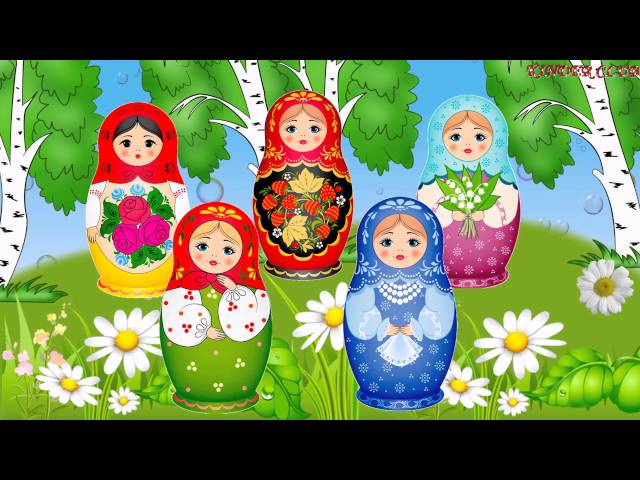 Подготовила: Яковлева В.П.Программное содержание.Образовательные.Учить соотносить объекты по величине и называть: «большая», «средняя», «маленькая».Различать четыре основных цвета (красный, синий, желтый, зеленый).Учить конструировать постройки по устному описанию воспитателя и обыгрывать их.Понимать и правильно употреблять предлоги: «в» и «на».Развивающие.Развивать мелкую моторику рук.Развивать дыхание – вдыхать через нос, выдыхать через рот.Воспитывающие.Воспитывать бережное отношение к игрушкам.Ход непосредственно образовательной деятельности.Воспитатель. Ребята, а кто это сегодня к нам в гости пришел? Красивые матрешки! Большая, средняя и маленькая. Воспитатель вызывает одного ребенка, который рассаживает игрушки, а взрослый обговаривает его действия. «Большую матрешку посадим на большой стульчик, среднюю матрешку – на средний, а маленькую матрешку посадим на маленький стул».Воспитатель. Сейчас мы матрешек угостим чаем. А для этого нужно расставить блюдца и чашки: большой матрешке поставим большую чашку, средней матрешке поставим среднюю чашку, а перед маленькой матрешкой - маленькую. А сейчас Маша нальет в каждую чашку чай.Пейте, куколки, наш чай.Чай душистый, золотистый,Вкусный, сладкий – вот какойДля гостей чаечек мой!Воспитатель берет бумажные цветные матрешки и ставит их на стол. Воспитатель. Посмотрите, какие еще матрешки есть у нас - разноцветные! Матрешки пошли гулять, подул ветер, они закружились. Вдохнем воздух носом, выдохнем через рот на матрешки. Щеки не надувайте! Воспитатель. Ребята, давайте для наших матрешек построим дом, забор, дорожку. Посмотрите, у нас есть кубики. Пусть у нас дом будет  построен вот из таких красных кубиков, а забор – из зеленых кубиков, а дорожка будет выложена из желтых кубиков. Ребята вместе с воспитателем возводят постройки.Воспитатель. Наши матрешки хотят отдохнуть. Куда посадим желтую матрешку? (Ответы детей «На желтую дорожку»). А куда мы посадим зеленую матрешку? (Ответы детей: «На зеленый забор». А где будет отдыхать красная матрешка? (Ответы детей: «В красном доме»).Воспитатель задает детям вопросы:Где сидит желтая матрешка?Где сидит зеленая матрешка?Где сидит красная матрешка?Педагог побуждает детей правильно употреблять предлоги «на» и «в».Воспитатель. Сидит красная матрешка в домике, песенку поет:Я умница-разумница,Про то знает вся улица,И петух, и курица!Матрешки благодарны вам. Они приглашают вас в гости.